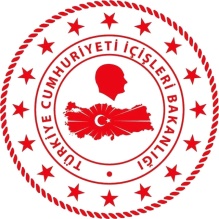 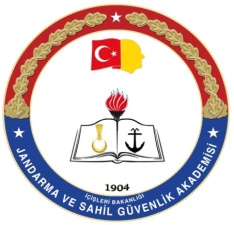 JANDARMA VE SAHİL GÜVENLİK AKADEMİSİ  ETİK KURULUNA SUNULACAK TAAHHÜTNAMEİlgili Makama,“......................................” başlıklı çalışma boyunca başvuru belgesinde taahhüt ettiğimiz üzere araştırmamızı yürüteceğimizi, sunulan projede/tezde gerek araştırma ekibi gerekse araştırma protokolünde herhangi bir değişiklik yapıldığında, değişiklik gerçekleştirilmeden önce durumu Kurulunuza bildireceğimizi, bu projenin/tezin Kurulunuza sunduğumuz hali ile daha önce başka bir Etik Kuruluna sunulmadığını, başvuru dosyasında yer alan bilgilerin doğru olduğunu ve araştırmanın hiçbir sürecinde herhangi bir etik ihlali yapmayacağımızı, bu yönde yürürlükte bulunan Kişisel Verilerin Korunması Kanunu ve ilgili tüm mevzuata hakim olduğumuzu ve bu mevzuat hükümlerine uyacağımızı ve Etik Kurulu onayı alındıktan sonra araştırmadan vazgeçilmesi durumunda Etik Kuruluna yazılı olarak bilgilendireceğimizi, Etik Kurulu kararından sonra verilerin; elde edilmesi, işlenmesi, muhafaza edilmesi ve yayımlanmasında ilgili kurumdan gerekli tüm yasal izinleri alıp izin belgesini Etik Kuruluna göndereceğimizi, yasal izin belgelerinin tamamını proje/tez yürütücüsü adına alacağımızı, izin belgeleri ile önerilerde proje/tez başlığını aynı olarak kullanacağımızı, JSGA Bilimsel Araştırma ve Yayın Etiği Yönergesinde yazılı tüm esasları okuduğumu ve bu yönergeye aykırı eylemde bulunmayacağımı, Etik Kurulu onayı sonrası oluşabilecek ihlalden Etik Kurulunun sorumlu olmayacağını taahhüt ederiz.Proje/Tez Yürütücüsü:							          İmzaAraştırmacılar: 								           İmzaTarih: